Idées d’actions mobilisatrices pour la Campagne des paniers de Noël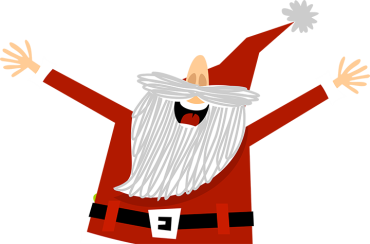 Au fil des ans de nombreuses idées ont été mises de l’avant pour mobiliser les équipes de travail. En voici quelques-unes qui peuvent servir de point de départ pour organiser une action dans votre équipe. Le traditionnel party de NoëlPrix d’entrée une canne… Un sac d’épicerie pour ceux qui ont plus de moyens.Passer le chapeau durant la soirée… Au début bien sûr pour éviter la trop grande allégresse de fin de soirée!Une denrée = 1 bière… Pas de maximum pour les denrées, mais maximum de 3 bières évidemment!On vient en gang faire des paniersDepuis quelques années des employées du département de chimie nous appellent  pour faire pour la confection des paniers de Noël en gang. Nous leur réservons un bloc de 3h et ils débarquent à 20-25 Profs, employés et étudiants sont de la partie. Ils ont eu beaucoup de plaisir et récidivent cette année encore. Recettes maison… évidemment des sucreriesChaque semaine du mois de décembre, un collègue fait la « plus meilleure recette » (brownies, croustades aux pommes ou carrés aux dattes) héritée de tante Germaine. Pour pouvoir y goûter, les collègues doivent payer. C’est l’occasion pour plusieurs d’avoir des discussions informelles et l’argent recueilli se retrouve dans le fonds de la Campagne des paniers de NoëlUne variation sur le même thème. 3 collègues s’affrontent avec leur meilleure recette de Mac&Cheese. C’est évidemment celle de Ricardo qui va gagner!Une vente de garage… virtuelleTout au long de l’année à l’aide d’un groupe Facebook, des collègues de la bibliothèque mettent en vente de petits objets qu’ils ne se servent plus : le dernier livre lu, le cadeau reçu l’année précédente lors de l’échange de cadeau du bureau. Les profits de la vente des articles sont mis dans la cagnotte pour les paniers de Noël. Le tout se gère très simplement, une fois le groupe FB est mis en ligne. Un déjeuner entre collègues ou plus… Pour ceux qui aiment les grands défisDepuis quelques années la faculté des Sciences infirmières invite tous les employés et étudiants à un déjeuner dans le hall d’entrée du pavillon Marguerite-Bourgeois. Les organisateurs placent quelques coups de fil pour se faire commanditer les aliments. Chacun qui désire déjeuner doit payer son repas. Les profits de la vente sont remis à la Campagne des paniers de Noël.